Приложение.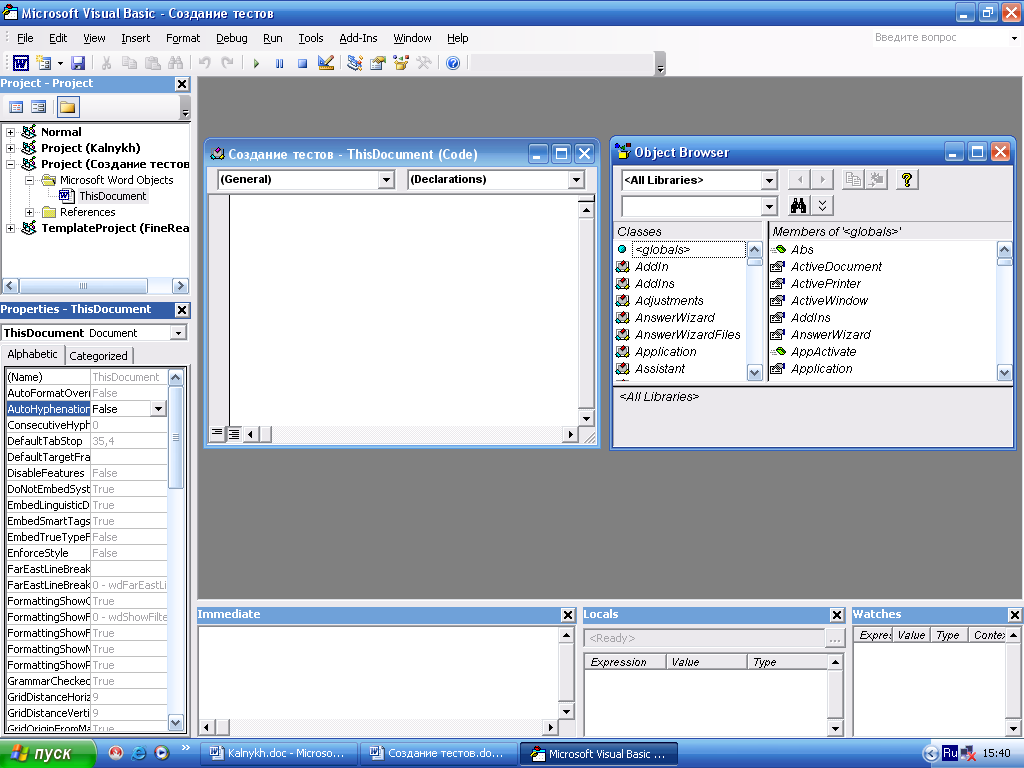 Рис.1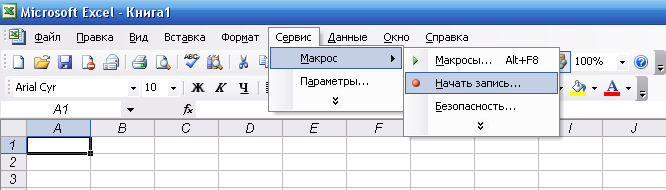 Рис.2Рис.3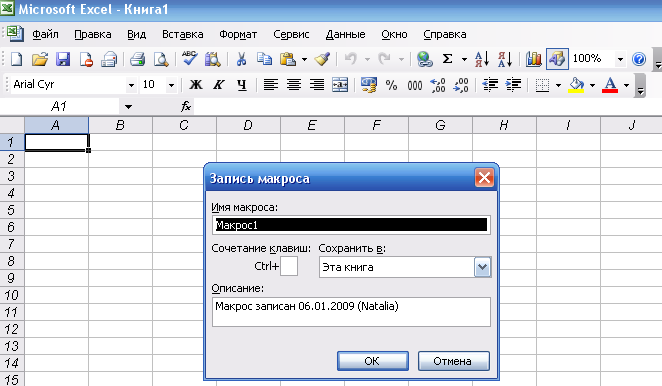    Рис.4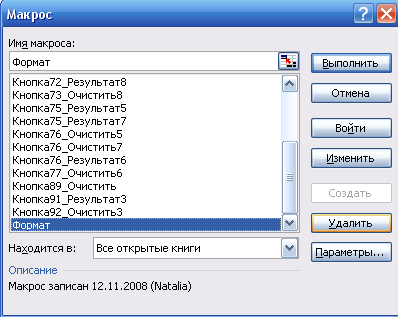 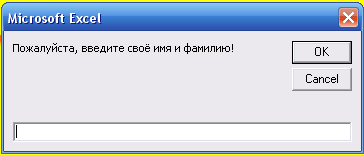 Рис.5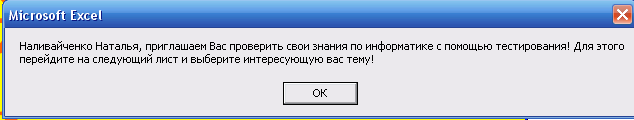 Рис.6 Рис.7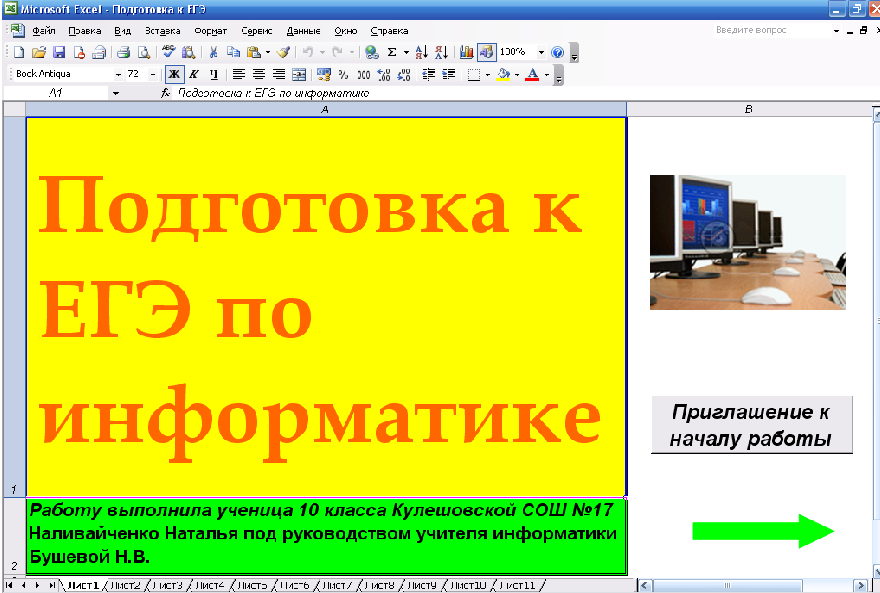  Рис.8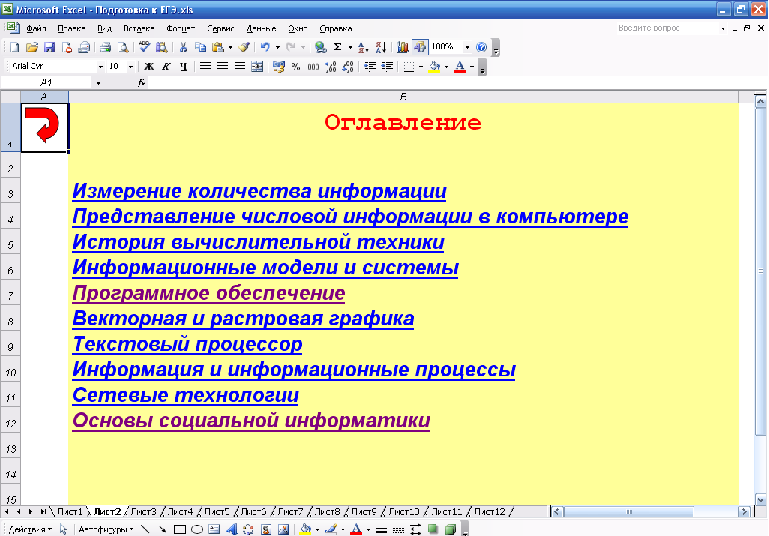 Рис.9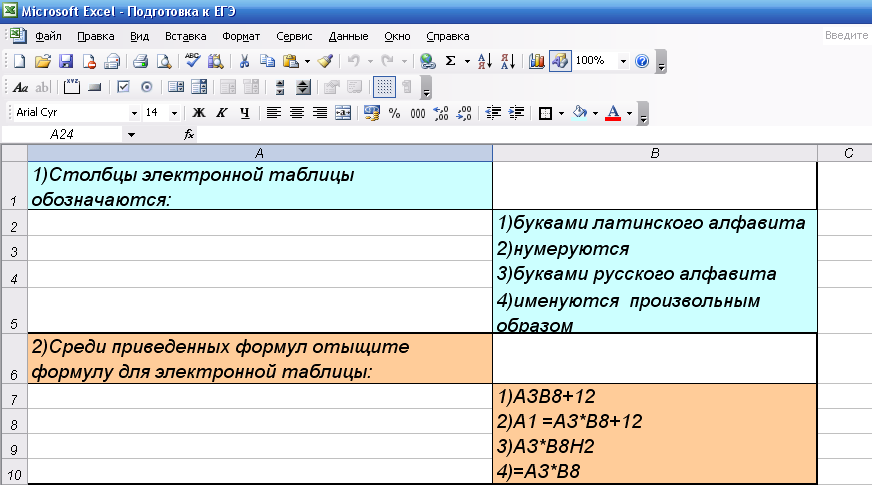 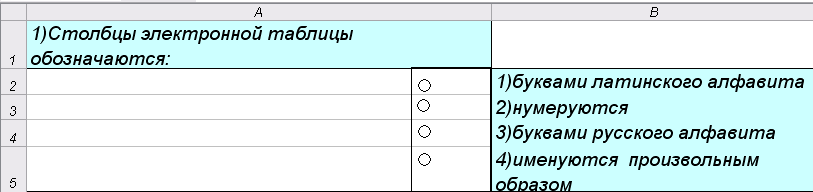 Рис.10 Рис.11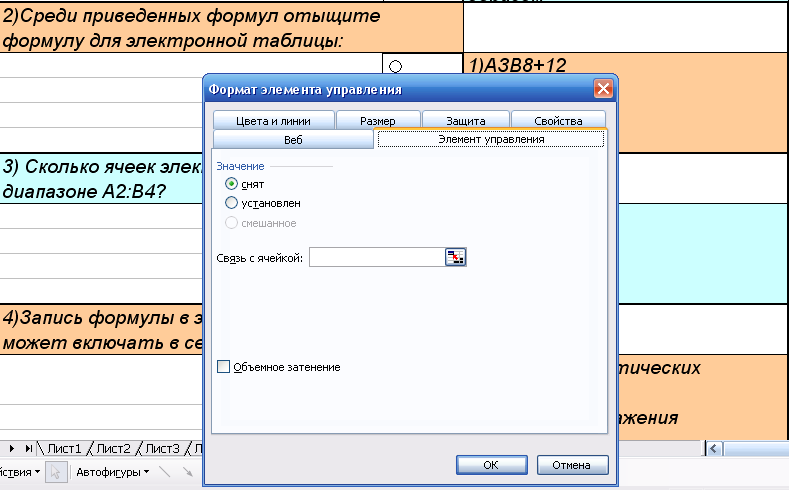 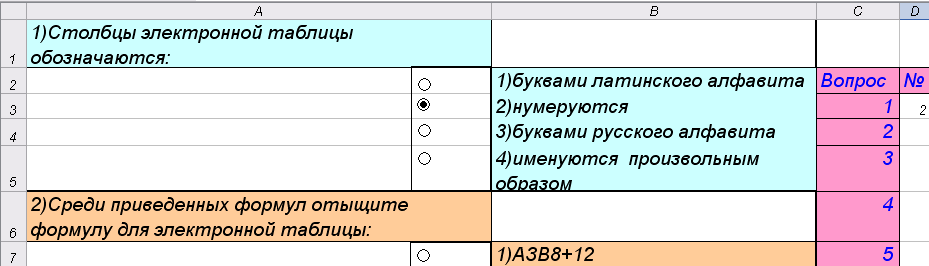 Рис.12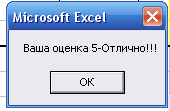 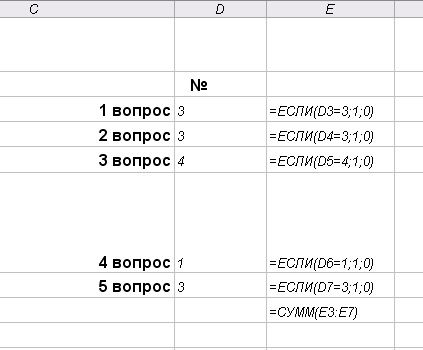                              Рис.13                                                                      Рис.14	